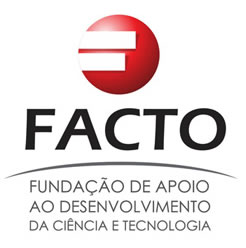 Procedimento e orientações de aquisições de bens e serviçosFluxo de aquisições.Onde:Planejamento das aquisiçõesÉ o momento em que o coordenador do projeto e sua equipe definem as datas em que precisarão dos equipamentos, materiais e serviços descritos no plano de trabalho.   EspecificaçãoÉ a descrição detalhada do item que será adquirido. Deve ser realizada pelo coordenador do projeto.CotaçãoÉ a obtenção dos orçamentos dos itens especificados. É realizada preferencialmente pelo Coordenador do Projeto.AquisiçãoÉ a fase em que acontece a concretização da aquisição. Compreende as etapas de negociação de valores e forma de pagamento, pactuação do prazo de entrega, assinatura do contrato (se houver).PagamentoÉ a fase em que a Facto realiza o pagamento pelo equipamento, material ou serviço já entregue/realizado.Avaliação do fornecedorÉ a etapa em que Facto e o coordenador do projeto avaliam o fornecedor, com base no tripé CTQ (Custo, Tempo e Qualidade).Prazos e procedimentosDo Planejamento:O planejamento de aquisições deve ser executado antes do início das atividades do projeto. Prazo: Pelo menos 15 dias antes do início das atividades do projeto.Exemplo:EspecificaçãoA especificação deve conter as informações que permitam atender aos princípios da adequabilidade (se o produto, equipamento ou serviço atende a necessidade do projeto); da disponibilidade (se o item existe e está disponível no mercado) e custo (se não há valores exorbitantes por item, se existe similar que atenda de forma satisfatória a mesma necessidade).Ela deve ser realizada com o máximo de detalhamento possível pelo coordenador do projeto. Deve-se ainda informar possíveis fornecedores e preços.Atenção: 1) Nos casos em que o coordenador saiba de dificuldades de disponibilidade e/ou prazos mais alongados de entrega pelo mercado fornecedor, deve-se respeitar esses prazos. 2) O envio da solicitação de compra é o documento formal que permite a realização da aquisição pela Facto, e não substitui a necessidade do envio do planejamento ou é substituído por este.2.3 CotaçãoA cotação é realizada preferencialmente pelo Coordenador do Projeto. Nesta fase deve-se obter, pelo menos, (3) três orçamentos do mesmo item especificado. Deve-se ter atenção à validade dos orçamentos e serem endereçados à Facto (dados cadastrais no final deste documento).2.4 AquisiçãoA aquisição será realizada pelo menor valor apurado na etapa anterior (cotação). Caso exista necessidade de contratação de fornecedor que não apresentou menor valor, esta deve ser justificada, por escrito, e estará sujeira a aprovação da Diretoria Executiva da Facto. Fases da aquisição:Negociação de valores, prazos e forma de pagamento: Negociação com base no poder de aquisição, no relacionamento com o fornecedor e nas necessidades do projeto.Pactuação do prazo de entrega e emissão do documento fiscal: Agendamento da entrega, confirmação do local de entrega e dos dados fiscais.Assinatura de contrato: para serviços, quando houver. Caso haja necessidade de apresentação de certidão, nada consta, documentos de aferição ou acreditação, devem ser solicitados neste momento.2.5 Pagamento:O pagamento será realizado pela Facto, por meio da emissão de cheque nominal à Pessoa Jurídica do fornecedor ou transação bancária (boleto bancário).2.6 Avaliação.O objetivo é verificar se o custo foi adequado, se os prazos foram cumpridos e se o produto, equipamento ou serviço atendeu os requisitos básicos de qualidade para a necessidade. 2.7 Disposição e prestação de contas.Os equipamentos entregues deverão possuir o documento “Termo de Entrega”, que especificará destinatário após a finalização do projeto. Os orçamentos, gastos com compra de material, alimentação e outros já previstos no plano de trabalho do projeto devem estar em nome da Facto. Dados Cadastrais da Facto:Razão Social: FactoEndereço: Rua Wlademiro da Silveira, 75 – Jucutuquara - Vitória – ES - CEP:29040-830 CNPJ: 03.832.178/0001-97 Insc. Municipal: 069.946-0 Insc. Estadual: IsentoProjeto: (Nome)Projeto: (Nome)Projeto: (Nome)Projeto: (Nome)Coordenador: (Nome)Coordenador: (Nome)Coordenador: (Nome)Coordenador: (Nome)ItemQtde. (por período)Data(s) ou períodoObservaçãoAluguel de veículo1__/__/2017Equipamento X2__/__/2017Já deve vir com atestado de aferição WServiço W 1__/__/2017Requer certificado Z